International Online IT-School 12-16 October 2020, ArkhangelskANNOUNCEMENT LETTERDear partners,Northern Arctic Federal University (Arkhangelsk, North-West Russia) is pleased to announce the International Online IT-School to be held on 12-16 October 2020 within the framework of the 17th International Youth Festival of Information Technologies “IT-Arkhangelsk”. The programme is designed by NArFU Higher School of Information Technologies and Automated Systems as an educational course for students interested in broadening their knowledge and skills in developing IT projects based on modern end-to-end technologies. The rich and intensive programme of the School consists of lectures, workshops and presentation sessions. During the lecture course lead by Russian and foreign scientists and experts the students will address the contemporary technologies in the innovative IT projects management: IoT, artificial intelligence, blockchain and others. The participants will have a unique opportunity to become a part of the Living Laboratory aimed at generating innovative solutions related to regional challenges. Under the supervision of international team of CBC Kolarctic Disruptive IT for Barents Euro-Arctic Regions Project the students will elaborate and present their own project ideas.Prospective participants: bachelor and master students from foreign and Russian HEIsLanguage of instruction: EnglishWorkload: 2 ECTS. Participants are issued certificatesDates: 12-16 October, 2020 Mode of study: Online (ZOOM platform, Moscow time)The preliminary schedule:How to apply: The application deadline for students is 13th September, 2020 The candidates are kindly asked to fill in the registration form on the School web-page https://itfest.narfu.ru/it-school/registration/Financing: no participation fee is charged 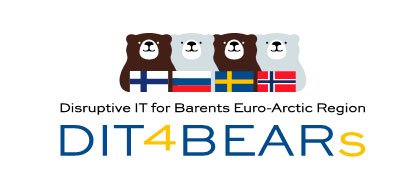 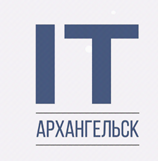 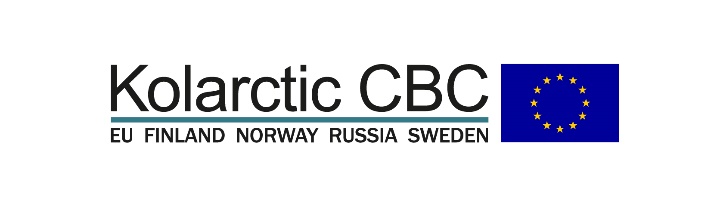 12th October:Opening sessionKeynote lecture on IT projectsBig Data Technology. Opportunities and prospects of use. Lecture Academic writing. Lecture IT project management Project assignment13th October:Innovative IT Projects. Lecture Deep learning. Practical approach. Lecture Academic writing. Workshop Project work14th October:Keras. Train your own neural network. Workshop Academic writing. Workshop IT project managementProject work15th October:Smart city. IoT. Case of Arkhangelsk regionIT for health and wellbeing  Blockchain technology. Lecture 16th October:Projects Presentation Closing remarksFor more information please contact the coordinators: 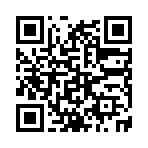 Ms. Tatiana Desiatova, School Coordinator, NArFU Higher School of Information Technologies and Automated Systems Mr. Ilya Mayorov, Director of NArFU Higher School of Information Technologies and Automated Systemsitschool@narfu.ru